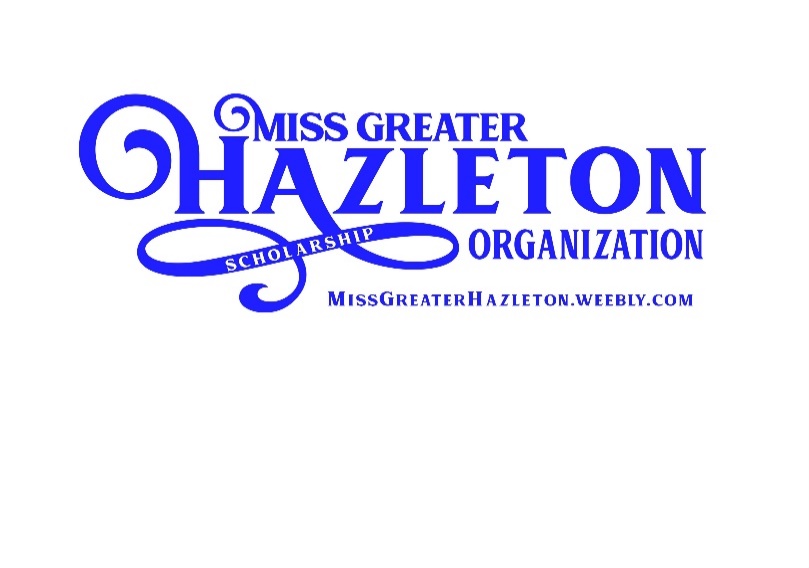  PRE-TEEN & JUNIOR PRINCESS CONTESTANT APPLICATIONIf you are interested in having your child earn college scholarships, further their communication skills and want them to champion a charitable organization or cause they are passionate about and/or learning about, and have them share their talent, then please join us!  Please put N/A for any topic that may be Not Applicable due to Age or Parental Decisions.Full Name:       						Shirt Size: Date of Birth:       					Current Age:Mailing address:       Email:       Cell:    							Hometown:Talent: School:Current Grade in School:       Parents’ or Guardians Names/Relationship:       Parent Cell Number:       Parent Email Address:        Instagram Handle: (Answer can be N/A)Facebook Page Name: (Answer can be N/A)TikTok: (Answer can be N/A)       How did you hear about us?       Please Note: There is a participation fee that varies based upon sign up time. Early Sign Up Participation Fee: $75 (Deadline 2/15/23)Regular Sign-Up Participation Fee: $100 (Deadline 3/20/23)Fees offset the cost of hosting the event, meals for contestants, supporting the PTPA and Youth Arts through the venue rental, and scholarships and prizes for participants. MGHSO is a 501c3 non-profit organization. Fees are a donation and tax deductible. The Miss Competition is a Development Mentoring Program and Fundraiser to support the Miss Greater Hazleton Scholarship Organization (MGHSO). Participants and Winners are encouraged to participate and compete in other scholarship, pageant and talent programs while representing the MGHSO. The MGHSO does not have a non-compete clause. We encourage you to volunteer your time and make a difference within the community and S.E.R.V.E.Important Volunteer Service Dates: Hazle Township Fall Festival & Trail of Treats on Saturday & Sunday, October 21 & 22, 2023, in Hazle Township Community Park. “Volunteers working to educate and inspire our next generation of volunteers…” 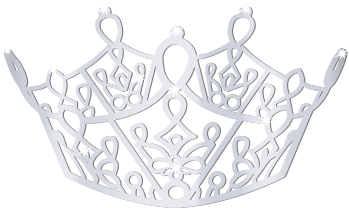 